                                                                                        San Salvador 25 de octubre de 2021OFICINA DE ACCESO A LA INFORMACIÓN Y RESPUESTA OIR	PÚBLICO EN GENERALPRESENTE.Por este medio, la Autoridad Marítima Portuaria, declara la inexistencia de Resoluciones Ejecutoriadas a las que se refiere el Artículo 10 numeral 24 de la Ley de Acceso a la Información Pública, Y para hacerlo de conocimiento general se extiende la presente acta.Sin otro particular,Atte.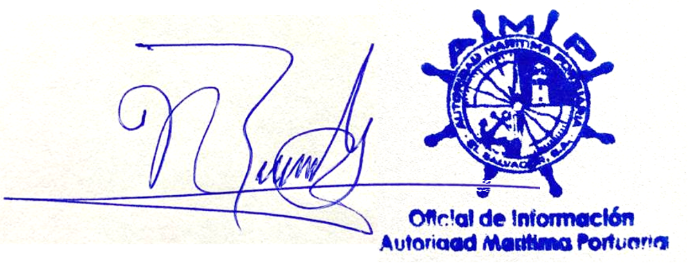                                                                   José Nohé Reyes Granados                                                                 Oficial de Información